Sēdes norises vieta: Brīvības iela 17, Dobele, Dobeles novadsSēdes norises laiks: 17.04.2024. plkst. 13:00Darba kārtība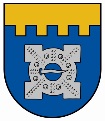 Dobeles novadsTautsaimniecības un attīstības komitejaNr. p.k.Lēmumprojekta nosaukumsZiņoPar Annenieku pagasta pārvaldes nolikuma apstiprināšanuA.Pole-GrinšponePar Auces pilsētas pārvaldes nolikuma apstiprināšanuA.Pole-GrinšponePar Augstkalnes un Bukaišu pagastu apvienības pārvaldes nolikuma apstiprināšanuA.Pole-GrinšponePar Auru pagasta pārvaldes nolikuma apstiprināšanuA.Pole-GrinšponePar Bēnes un Ukru pagastu apvienības pārvaldes nolikuma apstiprināšanuA.Pole-GrinšponePar Bērzes pagasta pārvaldes nolikuma apstiprināšanuA.Pole-GrinšponePar Bikstu un Zebrenes pagastu apvienības pārvaldes nolikuma apstiprināšanuA.Pole-GrinšponePar Krimūnu pagasta pārvaldes nolikuma apstiprināšanuA.Pole-GrinšponePar Lielauces un Īles pagastu apvienības pārvaldes nolikuma apstiprināšanuA.Pole-GrinšponePar Penkules un Naudītes pagastu apvienības pārvaldes nolikuma apstiprināšanuA.Pole-GrinšponePar Tērvetes pagasta pārvaldes nolikuma apstiprināšanuA.Pole-GrinšponePar Dobeles novada pašvaldības administratīvās komisijas nolikuma apstiprināšanuA.VeltensonePar atļauju lauksaimniecības zemes ierīkošanai mežā nekustamajā īpašumā “Dienvidrudeļi”,  Ukru pagastā, Dobeles novadāS.LasmanePar bieži sastopamo derīgo izrakteņu ieguves atļaujas smilts-grants un smilts atradnē  “Mežmaļi” Vītiņu pagastā, Dobeles novadā pagarināšanuS.LasmanePar nedzīvojamās ēkas un pie ēkas piegulošas zemes daļas “Lielapgulde” Naudītes  pagastā, Dobeles novadā nomas līguma termiņa pagarināšanuK.ĻaksaPar zemes vienības  Vītiņu iela 57A, Auce, Dobeles novads atzīšanu par starpgabaluK.Ļaksa